Wędrująca kaczka wysiaduje kaczątka w lawendachProjekt LT-PL-4R-281 „Kaczka wędrująca na drogach pogranicza” Programu Współpracy Interreg Litwa-Polska V-A ma na celu stworzenie nowego szlaku turystycznego, obejmującego obiekty dziedzictwa przyrodniczego i kulturowego Orzysza i Wiejsieje.Wędrująca kaczka wysiaduje kaczątka w lawendach –  ciekawe pomysły turystyczne w tym nowe szlaki. Utworzona w ramach projektu transgraniczna trasa turystyczna łączy w sobie naturalne piękno pogranicza, zachowane dziedzictwo historyczne i kulturowe, tradycje i zwyczaje mieszkańców pogranicza. Kaczka symbolizuje rodzinę, która razem podróżując, cieszy się wyjątkowością odwiedzanych miejsc, urokiem obiektów powstałych w ramach projektów programu współpracy polsko-litewskiej. Lawenda to pachnąca tajemnica natury, która nie została jeszcze ujawniona… Tak jak dla każdego  z nas lawenda jest czymś wyjątkowym, mistycznym …   tak dla kaczki  jest jej codzienna przechadzka, wędrówka!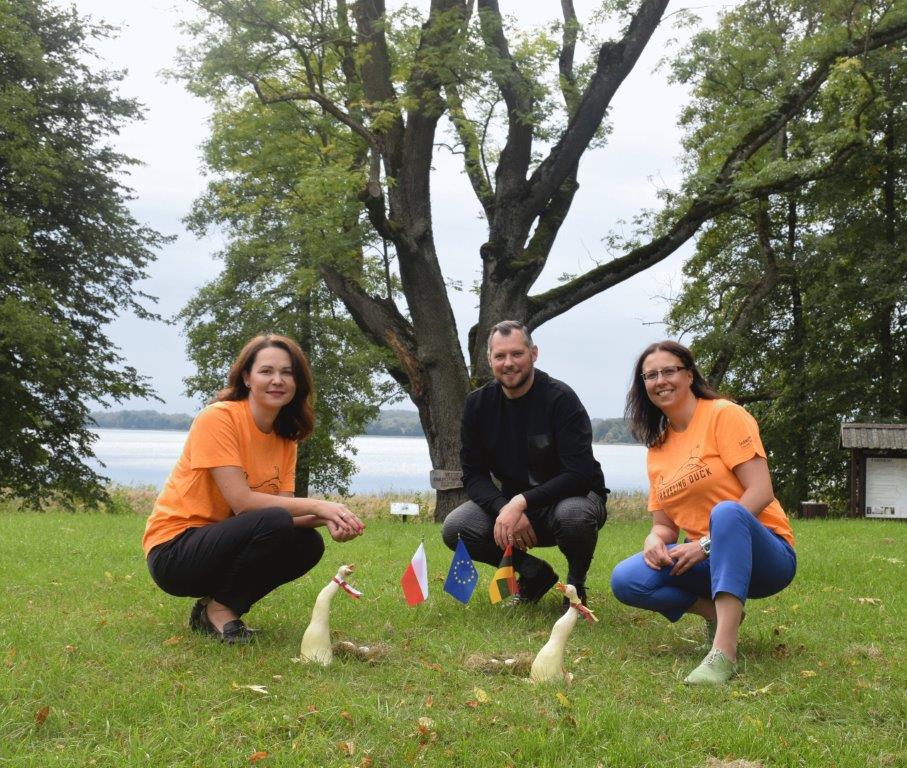 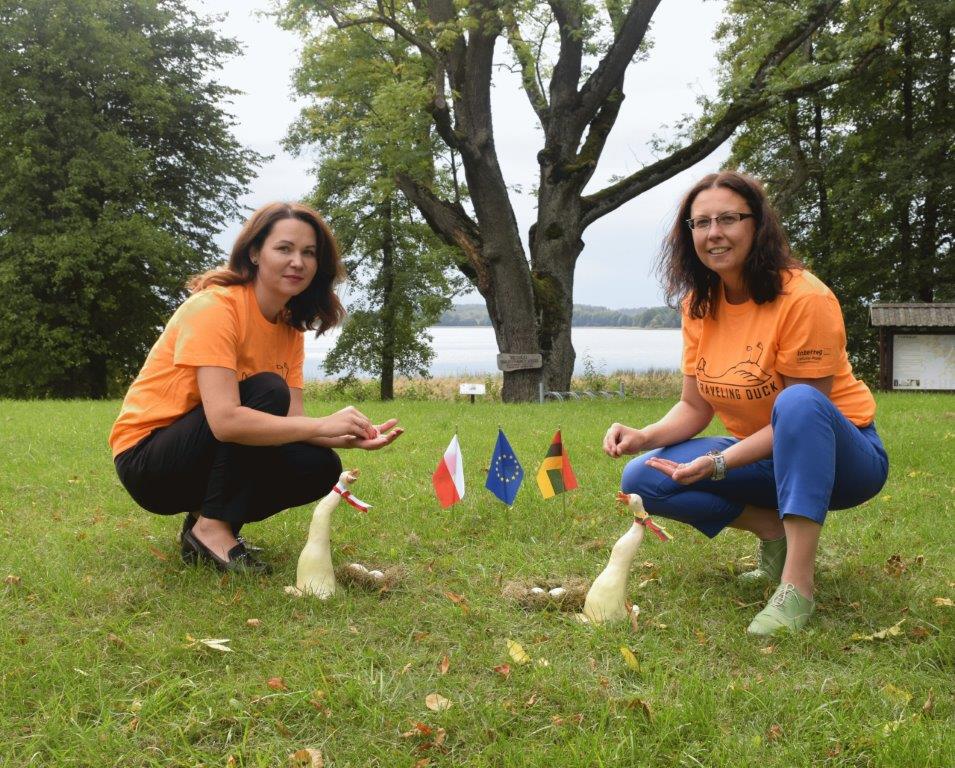 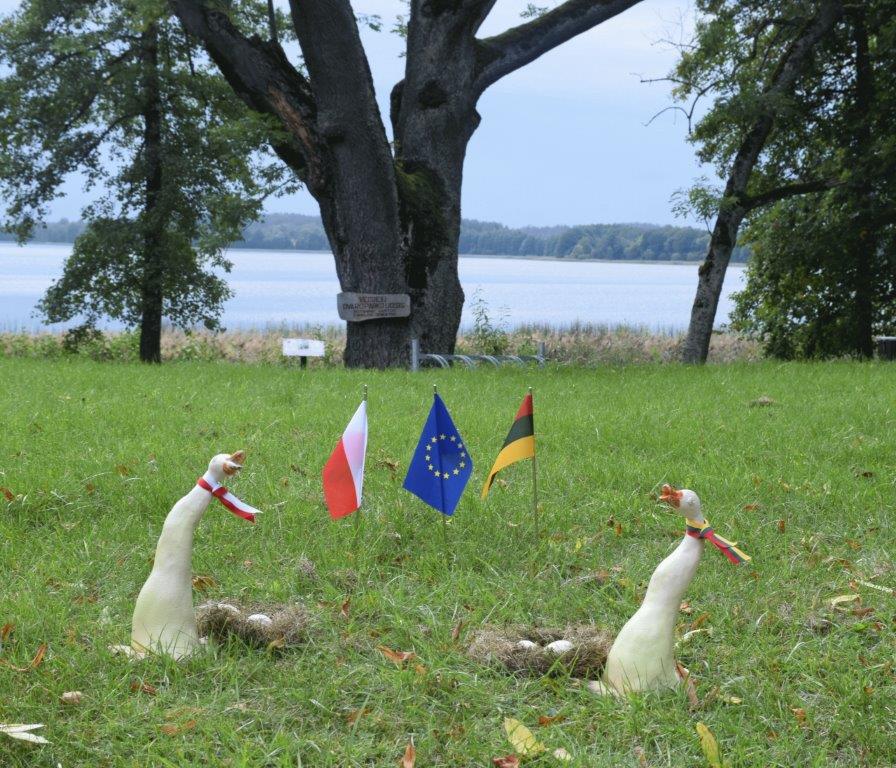 